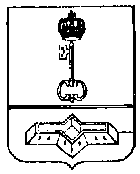 АДМИНИСТРАЦИЯ МУНИЦИПАЛЬНОГО ОБРАЗОВАНИЯШЛИССЕЛЬБУРГСКОЕ ГОРОДСКОЕ ПОСЕЛЕНИЕКИРОВСКОГО МУНИЦИПАЛЬНОГО РАЙОНАЛЕНИНГРАДСКОЙ ОБЛАСТИПОСТАНОВЛЕНИЕот 02.11.2023 № 653О внесении изменений в постановлениеадминистрации МО Город Шлиссельбургот 08.07.2022 №  353 «Об утвержденииАдминистративного регламентапредоставления администрацией МО ГородШлиссельбург муниципальной услуги по выдаче разрешения на вырубку зеленых насаждений,  расположенных на земельных участках, находящихся в границах МО Город Шлиссельбург»В соответствии с Федеральным законом Российской Федерации от 27.07.2010 № 210 - ФЗ «Об организации предоставления государственных и муниципальных услуг»,  ст. 14 Федерального закона от 06.10.2003 № 131-ФЗ «Об общих принципах организации местного самоуправления                   в Российской Федерации»,  Федеральными законами от 06.10.2003 № 131-ФЗ «Об общих принципах организации местного самоуправления в Российской Федерации распоряжением Правительства Российской Федерации от 17.12.2009 № 1993-р «Об утверждении сводного перечня первоочередных государственных и муниципальных услуг, предоставляемых  в электронном виде, Уставом МО Город Шлиссельбург:1. Внести изменения в постановление администрации МО Город Шлиссельбург                         от 08.07.2022 №  353 «Об утверждении Административного регламента предоставления администрацией МО Город Шлиссельбург муниципальной услуги по выдаче  разрешения на вырубку зеленых насаждений,  расположенных на земельных участках, находящихся в границах МО Город Шлиссельбург»:1.1. Подпункт 1) абзаца 4 пункта 2.2. Административного регламента оказания муниципальной услуги по услуги по выдаче разрешения на вырубку зеленых насаждений, расположенных на земельных участках, находящихся в границах МО Город Шлиссельбург, (далее – Административный регламент) изложить в следующей редакции:«1) при личной явке:в Администрации/в филиалах, отделах, удаленных рабочих местах ГБУ ЛО «МФЦ».1.2. Подпункт 3) абзаца 5 пункта 2.2. Административного регламента изложить                           в следующей редакции:«3) по телефону - в Администрацию/ МФЦ».1.3. Подпункт 3.4.2. пункта 3.4. Административного регламента изложить в следующей редакции:«3.4.2. Содержание административного действия, продолжительность и (или) максимальный срок его выполнения.Ответственный исполнитель в срок не позднее 5 рабочих дней даты окончания второй административной процедуры организует выезд членов Комиссии для осмотра зеленых насаждений на указанный в заявлении земельный участок при участии заявителя (или его представителей). По результатам обследования составляется акт оценки состояния зеленых насаждений. Обследование и составление акта производятся с участием владельца (представителя владельца) зеленых насаждений, заявленных к сносу (пересадке).В акте указываются наименование, количество, состояние, диаметр ствола, порода зеленых насаждений, заявленных к сносу (пересадке), а также вывод о возможности либо невозможности сноса (пересадки) зеленых насаждений. При пересадке указывается место пересадки зеленых насаждений. Члены Комиссии вправе рекомендовать обрезку зеленых насаждений.Члены Комиссии, участвующие в осмотре состояния зеленых насаждений, подписывают акт осмотра.Акт составляется в двух экземплярах, один из которых передается заявителю.Ответственный исполнитель подготавливает проект разрешения на снос (пересадку, обрезку) зеленых насаждений в срок не позднее 3 рабочих дней с даты выезда.Если в ходе непосредственного обследования состояния зеленых насаждений, заявленных к сносу (пересадке), сделан вывод о возможности их сноса (пересадки),                                   в установленном порядке производится расчет восстановительной стоимости зеленых насаждений, заявленных к сносу (пересадке) (далее – Расчет). В данном случае оплата восстановительной стоимости является обязательной. Заявитель в течение 6 рабочих дней обязан оплатить восстановительную стоимость зеленых насаждений в соответствии с Расчетом.После подтверждения факта оплаты восстановительной стоимости зеленых насаждений, заявителю направляется разрешение на снос или пересадку зеленых насаждений способом, указанным в заявлении. Срок выполнения административного действия: не более 2 дней с даты завершения вышеуказанного административного действия.Максимальный срок выполнения административной процедуры составляет 11 рабочих дней».3. Настоящее постановление подлежит опубликованию в средствах массовой информации и размещению на официальном сайте администрации МО Город Шлиссельбург                    и вступает в силу после его официального опубликования (обнародования).3.  Контроль за исполнением настоящего постановления возложить на заместителя главы администрации по ЖКХ Липатова В.В.ВрИО главы администрации				                                                 С.Б. ЧхетияРазослано: заместителю главы администрации по ЖКХ, МКУ «УГХиО», МФЦ, в дело.                                                                                                                                                                                                                                                                                                                 